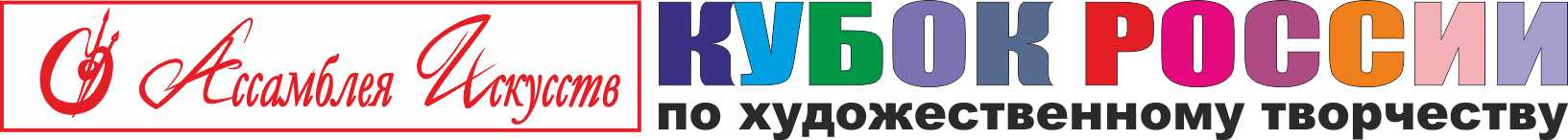 Кубок России по художественному творчеству "Ассамблея Искусств" Международный фестиваль-конкурс детско-молодежный творчества и педагогических инноваций09-15 апреля 2018 года, www.artfestival.infoПРАВИЛА УЧАСТИЯПРАВИЛА УЧАСТИЯФОРМЫ УЧАСТИЯ: ОЧНАЯ и ЗАОЧНАЯТЕХНИЧЕСКИЕ ТРЕБОВАНИЯ:ТЕХНИЧЕСКИЕ ТРЕБОВАНИЯ:Даты Фестиваля: 09-15 апреля 2018 года.Срок подачи заявок: до 31 марта 2018 года.Объявление победителей и гала-концерт: 15 апреля 2018 годаПлощадка Фестиваля: Выставочный комплекс Московского Академического Художественного Лицея Российской Академии Художеств Адрес: Москва, ул.Крымский Вал, д.8/2.Официальный сайт Фестиваля: www.artfestival.info ДОКУМЕНТЫ ДЛЯ РЕГИСТРАЦИИ а) анкета участника б) этикетка (для работ в экспозиции) в) копия оплаты вступительного взносаг) при заочном участии: конкурсные работы в электронном видеМатериалы направляются на E-mail: info@artfestival.info Возрастные категории участников:Категория «Младшая»: до 9 летКатегория "Средняя": от 10 до 13 летКатегория "Старшая": от 14 до 18 летКатегория "Педагоги": возраст не регламентируется Указанные категории оцениваются членами жюри раздельно.Технические требования для категории «Изобразительное искусство»:1) Все конкурсные работы должны соответствовать следующим параметрам:- при очном участии – до 100 см. по большей стороне. - при заочном участии – файл не менее 150 dpi, до 20 Мб 2) Оформление очных конкурсных работ:а) Экспонируемые работы должны быть снабжены этикеткой (размер 7х5 см., в правом нижнем углу, с лицевой стороны)б) Для очных участников: каждая конкурсная работа должна иметь крепления / крючки для подвески на вертикальном панно или подставки, предотвращающие заваливание объектов.Технические требования для категории «Сценическое искусство»:1) Конкурсной работой считается творческий номер: - для индивидуальных исполнителей: до 3 минут;- для коллективов: до 5-ти минут; 2) Выступление должно выполняться под фонограмму или в сопровождении "живого" аккомпанемента; 3) Для хореографического конкурса: в выступлении может иметь любое музыкальное сопровождение.4) Для вокального конкурса: в выступлении возможно использовать современные электронные инструменты и фонограммы "минус один".Технические требования для категории «Словесность»:1) Конкурсной работой считается творческий номер: - для индивидуальных исполнителей: до 3 минут;- для коллективов: до 5-ти минут; 2) В номинации «театральная реприза» допускается коллективное участие, при этом каждый из исполнителей должен озвучивать текст общей продолжительностью не менее 30 секунд.3) Для конкурса чтецов: выступление проводится без микрофона. 4) В выступлении допускается использование музыкального сопровождения, реквизита и помощников. 5) Для литературного конкурса: - стихотворное произведение должно быть объемом до 32 текстовых строк), - проза - до 6000 знаков или не более 3 стр. печатного текста, шрифт 12, интервал 1,5. Литературная работа должна быть написана на русском языке.ЖЮРИ:Конкурсные работы и выступления оценивает Экспертный Совет (члены жюри), в состав которых входят известные представители Мира Искусства.КАТАЛОГ «НОВЫЕ ЛИЦА В ИСКУССТВЕ:Все участники публикуются в каталоге «Новые лица в Искусстве», формат А4. Технические требования для категории «Изобразительное искусство»:1) Все конкурсные работы должны соответствовать следующим параметрам:- при очном участии – до 100 см. по большей стороне. - при заочном участии – файл не менее 150 dpi, до 20 Мб 2) Оформление очных конкурсных работ:а) Экспонируемые работы должны быть снабжены этикеткой (размер 7х5 см., в правом нижнем углу, с лицевой стороны)б) Для очных участников: каждая конкурсная работа должна иметь крепления / крючки для подвески на вертикальном панно или подставки, предотвращающие заваливание объектов.Технические требования для категории «Сценическое искусство»:1) Конкурсной работой считается творческий номер: - для индивидуальных исполнителей: до 3 минут;- для коллективов: до 5-ти минут; 2) Выступление должно выполняться под фонограмму или в сопровождении "живого" аккомпанемента; 3) Для хореографического конкурса: в выступлении может иметь любое музыкальное сопровождение.4) Для вокального конкурса: в выступлении возможно использовать современные электронные инструменты и фонограммы "минус один".Технические требования для категории «Словесность»:1) Конкурсной работой считается творческий номер: - для индивидуальных исполнителей: до 3 минут;- для коллективов: до 5-ти минут; 2) В номинации «театральная реприза» допускается коллективное участие, при этом каждый из исполнителей должен озвучивать текст общей продолжительностью не менее 30 секунд.3) Для конкурса чтецов: выступление проводится без микрофона. 4) В выступлении допускается использование музыкального сопровождения, реквизита и помощников. 5) Для литературного конкурса: - стихотворное произведение должно быть объемом до 32 текстовых строк), - проза - до 6000 знаков или не более 3 стр. печатного текста, шрифт 12, интервал 1,5. Литературная работа должна быть написана на русском языке.ЖЮРИ:Конкурсные работы и выступления оценивает Экспертный Совет (члены жюри), в состав которых входят известные представители Мира Искусства.КАТАЛОГ «НОВЫЕ ЛИЦА В ИСКУССТВЕ:Все участники публикуются в каталоге «Новые лица в Искусстве», формат А4. ПРОГРАММА ФЕСТИВАЛЯ:Технические требования для категории «Изобразительное искусство»:1) Все конкурсные работы должны соответствовать следующим параметрам:- при очном участии – до 100 см. по большей стороне. - при заочном участии – файл не менее 150 dpi, до 20 Мб 2) Оформление очных конкурсных работ:а) Экспонируемые работы должны быть снабжены этикеткой (размер 7х5 см., в правом нижнем углу, с лицевой стороны)б) Для очных участников: каждая конкурсная работа должна иметь крепления / крючки для подвески на вертикальном панно или подставки, предотвращающие заваливание объектов.Технические требования для категории «Сценическое искусство»:1) Конкурсной работой считается творческий номер: - для индивидуальных исполнителей: до 3 минут;- для коллективов: до 5-ти минут; 2) Выступление должно выполняться под фонограмму или в сопровождении "живого" аккомпанемента; 3) Для хореографического конкурса: в выступлении может иметь любое музыкальное сопровождение.4) Для вокального конкурса: в выступлении возможно использовать современные электронные инструменты и фонограммы "минус один".Технические требования для категории «Словесность»:1) Конкурсной работой считается творческий номер: - для индивидуальных исполнителей: до 3 минут;- для коллективов: до 5-ти минут; 2) В номинации «театральная реприза» допускается коллективное участие, при этом каждый из исполнителей должен озвучивать текст общей продолжительностью не менее 30 секунд.3) Для конкурса чтецов: выступление проводится без микрофона. 4) В выступлении допускается использование музыкального сопровождения, реквизита и помощников. 5) Для литературного конкурса: - стихотворное произведение должно быть объемом до 32 текстовых строк), - проза - до 6000 знаков или не более 3 стр. печатного текста, шрифт 12, интервал 1,5. Литературная работа должна быть написана на русском языке.ЖЮРИ:Конкурсные работы и выступления оценивает Экспертный Совет (члены жюри), в состав которых входят известные представители Мира Искусства.КАТАЛОГ «НОВЫЕ ЛИЦА В ИСКУССТВЕ:Все участники публикуются в каталоге «Новые лица в Искусстве», формат А4. Технические требования для категории «Изобразительное искусство»:1) Все конкурсные работы должны соответствовать следующим параметрам:- при очном участии – до 100 см. по большей стороне. - при заочном участии – файл не менее 150 dpi, до 20 Мб 2) Оформление очных конкурсных работ:а) Экспонируемые работы должны быть снабжены этикеткой (размер 7х5 см., в правом нижнем углу, с лицевой стороны)б) Для очных участников: каждая конкурсная работа должна иметь крепления / крючки для подвески на вертикальном панно или подставки, предотвращающие заваливание объектов.Технические требования для категории «Сценическое искусство»:1) Конкурсной работой считается творческий номер: - для индивидуальных исполнителей: до 3 минут;- для коллективов: до 5-ти минут; 2) Выступление должно выполняться под фонограмму или в сопровождении "живого" аккомпанемента; 3) Для хореографического конкурса: в выступлении может иметь любое музыкальное сопровождение.4) Для вокального конкурса: в выступлении возможно использовать современные электронные инструменты и фонограммы "минус один".Технические требования для категории «Словесность»:1) Конкурсной работой считается творческий номер: - для индивидуальных исполнителей: до 3 минут;- для коллективов: до 5-ти минут; 2) В номинации «театральная реприза» допускается коллективное участие, при этом каждый из исполнителей должен озвучивать текст общей продолжительностью не менее 30 секунд.3) Для конкурса чтецов: выступление проводится без микрофона. 4) В выступлении допускается использование музыкального сопровождения, реквизита и помощников. 5) Для литературного конкурса: - стихотворное произведение должно быть объемом до 32 текстовых строк), - проза - до 6000 знаков или не более 3 стр. печатного текста, шрифт 12, интервал 1,5. Литературная работа должна быть написана на русском языке.ЖЮРИ:Конкурсные работы и выступления оценивает Экспертный Совет (члены жюри), в состав которых входят известные представители Мира Искусства.КАТАЛОГ «НОВЫЕ ЛИЦА В ИСКУССТВЕ:Все участники публикуются в каталоге «Новые лица в Искусстве», формат А4. I.КОНКУРСНЫЕ ПРОГРАММЫ:Раздел «Изобразительное искусство»:1) Конкурс живописи2) Конкурс графики3) Конкурс фотографии4) Конкурс текстильного искусстваРаздел "Декоративно-прикладное искусство":1) Конкурс авторской куклы2) Конкурс декоративно-прикладного искусства3) Конкурс скульптурыРаздел «Словесность»:1) Конкурс чтецов2) Литературный конкурс (поэзия, проза)Раздел «Сценическое искусство»:1) Конкурс вокального мастерства (конкурс певцов)2) Конкурс хореографического (танцевального) мастерства3) Конкурс театров модыII. МАСТЕР-КЛАССЫ:В период фестиваля пройдут многочисленные мастер-классы, лектории, творческие встречи для участников и педагогов.III. КОНФЕРЕНЦИЯ "ИННОВАЦИИ В ОБРАЗОВАНИИ"Тема: "Новаторская педагогика в художественном образовании: от теории к практике".Разделы конференции:1) Новаторство в обучении; 2) Новаторство в воспитании; 3) Новаторство в управлении; 4) Новаторство в подготовке и переподготовке кадров образования.Технические требования для категории «Изобразительное искусство»:1) Все конкурсные работы должны соответствовать следующим параметрам:- при очном участии – до 100 см. по большей стороне. - при заочном участии – файл не менее 150 dpi, до 20 Мб 2) Оформление очных конкурсных работ:а) Экспонируемые работы должны быть снабжены этикеткой (размер 7х5 см., в правом нижнем углу, с лицевой стороны)б) Для очных участников: каждая конкурсная работа должна иметь крепления / крючки для подвески на вертикальном панно или подставки, предотвращающие заваливание объектов.Технические требования для категории «Сценическое искусство»:1) Конкурсной работой считается творческий номер: - для индивидуальных исполнителей: до 3 минут;- для коллективов: до 5-ти минут; 2) Выступление должно выполняться под фонограмму или в сопровождении "живого" аккомпанемента; 3) Для хореографического конкурса: в выступлении может иметь любое музыкальное сопровождение.4) Для вокального конкурса: в выступлении возможно использовать современные электронные инструменты и фонограммы "минус один".Технические требования для категории «Словесность»:1) Конкурсной работой считается творческий номер: - для индивидуальных исполнителей: до 3 минут;- для коллективов: до 5-ти минут; 2) В номинации «театральная реприза» допускается коллективное участие, при этом каждый из исполнителей должен озвучивать текст общей продолжительностью не менее 30 секунд.3) Для конкурса чтецов: выступление проводится без микрофона. 4) В выступлении допускается использование музыкального сопровождения, реквизита и помощников. 5) Для литературного конкурса: - стихотворное произведение должно быть объемом до 32 текстовых строк), - проза - до 6000 знаков или не более 3 стр. печатного текста, шрифт 12, интервал 1,5. Литературная работа должна быть написана на русском языке.ЖЮРИ:Конкурсные работы и выступления оценивает Экспертный Совет (члены жюри), в состав которых входят известные представители Мира Искусства.КАТАЛОГ «НОВЫЕ ЛИЦА В ИСКУССТВЕ:Все участники публикуются в каталоге «Новые лица в Искусстве», формат А4. Технические требования для категории «Изобразительное искусство»:1) Все конкурсные работы должны соответствовать следующим параметрам:- при очном участии – до 100 см. по большей стороне. - при заочном участии – файл не менее 150 dpi, до 20 Мб 2) Оформление очных конкурсных работ:а) Экспонируемые работы должны быть снабжены этикеткой (размер 7х5 см., в правом нижнем углу, с лицевой стороны)б) Для очных участников: каждая конкурсная работа должна иметь крепления / крючки для подвески на вертикальном панно или подставки, предотвращающие заваливание объектов.Технические требования для категории «Сценическое искусство»:1) Конкурсной работой считается творческий номер: - для индивидуальных исполнителей: до 3 минут;- для коллективов: до 5-ти минут; 2) Выступление должно выполняться под фонограмму или в сопровождении "живого" аккомпанемента; 3) Для хореографического конкурса: в выступлении может иметь любое музыкальное сопровождение.4) Для вокального конкурса: в выступлении возможно использовать современные электронные инструменты и фонограммы "минус один".Технические требования для категории «Словесность»:1) Конкурсной работой считается творческий номер: - для индивидуальных исполнителей: до 3 минут;- для коллективов: до 5-ти минут; 2) В номинации «театральная реприза» допускается коллективное участие, при этом каждый из исполнителей должен озвучивать текст общей продолжительностью не менее 30 секунд.3) Для конкурса чтецов: выступление проводится без микрофона. 4) В выступлении допускается использование музыкального сопровождения, реквизита и помощников. 5) Для литературного конкурса: - стихотворное произведение должно быть объемом до 32 текстовых строк), - проза - до 6000 знаков или не более 3 стр. печатного текста, шрифт 12, интервал 1,5. Литературная работа должна быть написана на русском языке.ЖЮРИ:Конкурсные работы и выступления оценивает Экспертный Совет (члены жюри), в состав которых входят известные представители Мира Искусства.КАТАЛОГ «НОВЫЕ ЛИЦА В ИСКУССТВЕ:Все участники публикуются в каталоге «Новые лица в Искусстве», формат А4. I.КОНКУРСНЫЕ ПРОГРАММЫ:Раздел «Изобразительное искусство»:1) Конкурс живописи2) Конкурс графики3) Конкурс фотографии4) Конкурс текстильного искусстваРаздел "Декоративно-прикладное искусство":1) Конкурс авторской куклы2) Конкурс декоративно-прикладного искусства3) Конкурс скульптурыРаздел «Словесность»:1) Конкурс чтецов2) Литературный конкурс (поэзия, проза)Раздел «Сценическое искусство»:1) Конкурс вокального мастерства (конкурс певцов)2) Конкурс хореографического (танцевального) мастерства3) Конкурс театров модыII. МАСТЕР-КЛАССЫ:В период фестиваля пройдут многочисленные мастер-классы, лектории, творческие встречи для участников и педагогов.III. КОНФЕРЕНЦИЯ "ИННОВАЦИИ В ОБРАЗОВАНИИ"Тема: "Новаторская педагогика в художественном образовании: от теории к практике".Разделы конференции:1) Новаторство в обучении; 2) Новаторство в воспитании; 3) Новаторство в управлении; 4) Новаторство в подготовке и переподготовке кадров образования.КОНТАКТЫ ОРГКОМИТЕТА:КОНТАКТЫ ОРГКОМИТЕТА:I.КОНКУРСНЫЕ ПРОГРАММЫ:Раздел «Изобразительное искусство»:1) Конкурс живописи2) Конкурс графики3) Конкурс фотографии4) Конкурс текстильного искусстваРаздел "Декоративно-прикладное искусство":1) Конкурс авторской куклы2) Конкурс декоративно-прикладного искусства3) Конкурс скульптурыРаздел «Словесность»:1) Конкурс чтецов2) Литературный конкурс (поэзия, проза)Раздел «Сценическое искусство»:1) Конкурс вокального мастерства (конкурс певцов)2) Конкурс хореографического (танцевального) мастерства3) Конкурс театров модыII. МАСТЕР-КЛАССЫ:В период фестиваля пройдут многочисленные мастер-классы, лектории, творческие встречи для участников и педагогов.III. КОНФЕРЕНЦИЯ "ИННОВАЦИИ В ОБРАЗОВАНИИ"Тема: "Новаторская педагогика в художественном образовании: от теории к практике".Разделы конференции:1) Новаторство в обучении; 2) Новаторство в воспитании; 3) Новаторство в управлении; 4) Новаторство в подготовке и переподготовке кадров образования.Адрес в интернете:  www.artfestival.info E-mail: 	   info@artfestival.info Тел.:		Тел.: +7 (925) 4338821Тел./факс: 	8 (495) 6407722, 8 (495) 6407733, Skype: 		абонент “Euroartweek”,  Почтовый адрес Оргкомитета: 119049, Москва, ул.Крымский Вал, д.8/2, кабинет "Союз художников".Реквизиты организатора: ООО «Искусство будущего», ИНН 7723446953 , КПП 772301001, ОГРН 1167746468757.р/сч 40702810509000031244, Филиал Центральный ПАО Банк «ФК Открытие», г.Москва, к/сч 30101810945250000297, БИК044525297. Адрес в интернете:  www.artfestival.info E-mail: 	   info@artfestival.info Тел.:		Тел.: +7 (925) 4338821Тел./факс: 	8 (495) 6407722, 8 (495) 6407733, Skype: 		абонент “Euroartweek”,  Почтовый адрес Оргкомитета: 119049, Москва, ул.Крымский Вал, д.8/2, кабинет "Союз художников".Реквизиты организатора: ООО «Искусство будущего», ИНН 7723446953 , КПП 772301001, ОГРН 1167746468757.р/сч 40702810509000031244, Филиал Центральный ПАО Банк «ФК Открытие», г.Москва, к/сч 30101810945250000297, БИК044525297. 